graduate COMMITTEE 
curriculum PROPOSAL FORM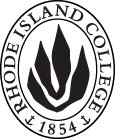 Cover page						Scroll over blue text to see further instructionsB.  NEW OR REVISED COURSES:D. SignaturesChanges that directly impact more than one department/program MUST have the signatures of all relevant department chairs, program directors, and relevant dean (e.g. when creating/revising a program using courses from other departments/programs). Proposals that do not have appropriate approval signatures will not be considered. Type in name of person signing and their position/affiliation.Send electronic files of this proposal and accompanying catalog copy to graduatecommittee@ric.edu and a printed or electronic signature copy of this form to the current Chair of Graduate Committee. Check Graduate Committee website for due dates.D.1. Approvals:   required from programs/departments/deans who originate the proposal.  may include multiple departments, e.g., for joint/interdisciplinary prposals. D.2. Acknowledgements: REQUIRED from OTHER PROGRAMS/DEPARTMENTS IMPACTED BY THE PROPOSAL. SIGNATURE DOES NOT INDICATE APPROVAL, ONLY AWARENESS THAT THE PROPOSAL IS BEING SUBMITTED.  List all other programs and departments affected by this proposal.  Signatures from these departments are required in the signature section. CONCERNS SHOULD BE BROUGHT TO THE GRADUATE COMMITTEE MEETING FOR DISCUSSION. A.1. Course or programYDEV 590 DIRECTED STUDY IN YOUTH DEVELOPMENTYDEV 590 DIRECTED STUDY IN YOUTH DEVELOPMENTYDEV 590 DIRECTED STUDY IN YOUTH DEVELOPMENTYDEV 590 DIRECTED STUDY IN YOUTH DEVELOPMENTYDEV 590 DIRECTED STUDY IN YOUTH DEVELOPMENTA.2. Proposal typeCourse:  creation Course:  creation Course:  creation Course:  creation Course:  creation A.3. OriginatorVictoria RestlerVictoria RestlerHome departmentHome departmentYouth DevelopmentYouth DevelopmentA.4. Rationale/ContextThe final course in the YDEV MA sequence, the Directed Study in Youth Development offers an opportunity for students to synthesize the knowledge and experiences acquired in previous coursework, and to apply this learning towards an independent or group project. Students will develop a multi-disciplinary capstone project taking the form of either 1) a research study; 2) a community action project; 3) a grant proposal; or 4) a teach-out (an ongoing and in-depth professional development offering). Final projects must include a written component as well as a public presentation. Meetings will alternate between full class sessions, ongoing small-group “interpretive communities” where students will offer and receive peer feedback on their projects, and individual supervision provided by the instructor. The final course in the YDEV MA sequence, the Directed Study in Youth Development offers an opportunity for students to synthesize the knowledge and experiences acquired in previous coursework, and to apply this learning towards an independent or group project. Students will develop a multi-disciplinary capstone project taking the form of either 1) a research study; 2) a community action project; 3) a grant proposal; or 4) a teach-out (an ongoing and in-depth professional development offering). Final projects must include a written component as well as a public presentation. Meetings will alternate between full class sessions, ongoing small-group “interpretive communities” where students will offer and receive peer feedback on their projects, and individual supervision provided by the instructor. The final course in the YDEV MA sequence, the Directed Study in Youth Development offers an opportunity for students to synthesize the knowledge and experiences acquired in previous coursework, and to apply this learning towards an independent or group project. Students will develop a multi-disciplinary capstone project taking the form of either 1) a research study; 2) a community action project; 3) a grant proposal; or 4) a teach-out (an ongoing and in-depth professional development offering). Final projects must include a written component as well as a public presentation. Meetings will alternate between full class sessions, ongoing small-group “interpretive communities” where students will offer and receive peer feedback on their projects, and individual supervision provided by the instructor. The final course in the YDEV MA sequence, the Directed Study in Youth Development offers an opportunity for students to synthesize the knowledge and experiences acquired in previous coursework, and to apply this learning towards an independent or group project. Students will develop a multi-disciplinary capstone project taking the form of either 1) a research study; 2) a community action project; 3) a grant proposal; or 4) a teach-out (an ongoing and in-depth professional development offering). Final projects must include a written component as well as a public presentation. Meetings will alternate between full class sessions, ongoing small-group “interpretive communities” where students will offer and receive peer feedback on their projects, and individual supervision provided by the instructor. The final course in the YDEV MA sequence, the Directed Study in Youth Development offers an opportunity for students to synthesize the knowledge and experiences acquired in previous coursework, and to apply this learning towards an independent or group project. Students will develop a multi-disciplinary capstone project taking the form of either 1) a research study; 2) a community action project; 3) a grant proposal; or 4) a teach-out (an ongoing and in-depth professional development offering). Final projects must include a written component as well as a public presentation. Meetings will alternate between full class sessions, ongoing small-group “interpretive communities” where students will offer and receive peer feedback on their projects, and individual supervision provided by the instructor. The final course in the YDEV MA sequence, the Directed Study in Youth Development offers an opportunity for students to synthesize the knowledge and experiences acquired in previous coursework, and to apply this learning towards an independent or group project. Students will develop a multi-disciplinary capstone project taking the form of either 1) a research study; 2) a community action project; 3) a grant proposal; or 4) a teach-out (an ongoing and in-depth professional development offering). Final projects must include a written component as well as a public presentation. Meetings will alternate between full class sessions, ongoing small-group “interpretive communities” where students will offer and receive peer feedback on their projects, and individual supervision provided by the instructor. A.5. Student impactThis course is designed to support synthesis and analysis of YDEV Master’s coursework and experience.This course is designed to support synthesis and analysis of YDEV Master’s coursework and experience.This course is designed to support synthesis and analysis of YDEV Master’s coursework and experience.This course is designed to support synthesis and analysis of YDEV Master’s coursework and experience.This course is designed to support synthesis and analysis of YDEV Master’s coursework and experience.This course is designed to support synthesis and analysis of YDEV Master’s coursework and experience.A.6. Impact on other programsN/AN/AN/AN/AN/AN/AA.7. Resource impactFaculty PT & FT: Course taught by Rhode Island College FacultyCourse taught by Rhode Island College FacultyCourse taught by Rhode Island College FacultyCourse taught by Rhode Island College FacultyCourse taught by Rhode Island College FacultyA.7. Resource impactLibrary:N/AN/AN/AN/AN/AA.7. Resource impactTechnologyN/AN/AN/AN/AN/AA.7. Resource impactFacilities:Will require a classroom in Spring semesterWill require a classroom in Spring semesterWill require a classroom in Spring semesterWill require a classroom in Spring semesterWill require a classroom in Spring semesterA.7. Resource impactPromotion/ Marketing needs N/AN/AN/AN/AN/AA.8. Semester effectiveSpring 2021A.9. Rationale if sooner than next fallA.9. Rationale if sooner than next fallNewB.1. Course prefix and number YDEV 590B.2. Cross listing number if anyB.3. Course title DIRECTED STUDY IN YOUTH DEVELOPMENT B.4. Course description With the guidance of faculty,  students develop a thesis-level capstone project in the form of 1) a research study; 2) a community action project; 3) a grant proposal; or 4) a teach-out. B.5. Prerequisite(s)Enrollment in YDEV MA and completion of all other required courses (YDEV 501, 502, 520, 521, 540, 560, 561)B.6. Offered Spring  AnnuallyB.7. Contact hours 4B.8. Credit hours4B.9. Justify differences if anyB.10. Grading system Letter grade  B.11. Instructional methodsSeminar  | Small group | Individual |  25  % Online B.12.CategoriesRequired for program  B.13. How will student performance be evaluated?Attendance  | Class participation |  Presentations  | Papers  | Class Work  | Projects | B.14. Redundancy with, existing coursesN/AB. 15. Other changes, if anyB.16. Course learning outcomes: List each outcome in a separate rowProfessional organization standard(s), if relevant How will the outcome be measured?Analyze and synthesize key learnings in Youth Development MA Program courseworkClass discussion + activitiesBlog posts + digital workCapstone studyDevelop/ deepen skills in giving and receiving feedback through participation in an ongoing interpretive community.Class discussion + activitiesBlog posts + digital workUnderstand and articulate links between personal experiences and positionalities, and their capstone project. Class discussion + activitiesBlog posts + digital workCapstone studyPresentationsDevelop/ deepen skills relevant to the student’s project design (including: organizing strategies, ethnographic observation, analytical writing, curriculum design, literature review, etc.)Blog posts + digital workCapstone studyPresentationsB.17. Topical outline:  Do NOT insert a full syllabus, only the topical outlineLooking Back (MA Review)Reviewing and synthesizing courseworkPersonal reflection--positionality in youth developmentIdentity, social location, vision and goalsDeveloping a ProjectCapstone case studies (in research, art, activism, grant-writing, and pedagogical projects)Asking good questions (in research and activism)Establishing interpretive communitiesProjects in ProcessOngoing presentation and feedback through interpretive communities (giving and receiving)Feedback and individualized guidance/ readings/ supportPresenting ProjectsStudents present capstone projects to YDEV at RIC, to organizations and communities involved in their work, and to local youth development leadersINSTRUCTIONS FOR PREPARING THE CATALOG COPY:  The proposal must include all relevant pages from the college catalog, and must show how the catalog will be revised.  (1) Go to the “Forms and Information” page on the Graduate Committee website. Scroll down until you see the Word files for the current catalog. (2) Download ALL catalog sections relevant for this proposal, including course descriptions and/or other affected programs.  (3) Place ALL relevant catalog copy into a single file.  Put page breaks between sections and delete any catalog pages not relevant for this proposal. (4) Using the track changes function, revise the catalog pages to demonstrate what the information should look like in next year’s catalog.  (5) Check the revised catalog pages against the proposal form, especially making sure that program totals are correct if adding/deleting course credits.  NamePosition/affiliationSignatureDateVictoria RestlerProgram Director of Youth Development MALesley BogadChair of Educational StudiesGerri August + Julie HorwitzDeans of Feinstein School of Education and Human DevelopmentNamePosition/affiliationSignatureDateTab to add rows